№ 2.10-02/1204-04 от 12.04.2019 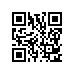 О допуске к государственной итоговой аттестации студентов образовательной программы «Стратегическое управление логистикой» факультета бизнеса и менеджментаПРИКАЗЫВАЮ:Допустить к государственной итоговой аттестации студентов 2 курса образовательной программы магистратуры «Стратегическое управление логистикой», направления 38.04.02 Менеджмент, факультета бизнеса и менеджмента, очной формы обучения, в связи с завершением освоения образовательной программы в полном объеме, согласно списку (прилагается).Первый заместитель декана факультета бизнеса и менеджмента 						И.Н. Царьков